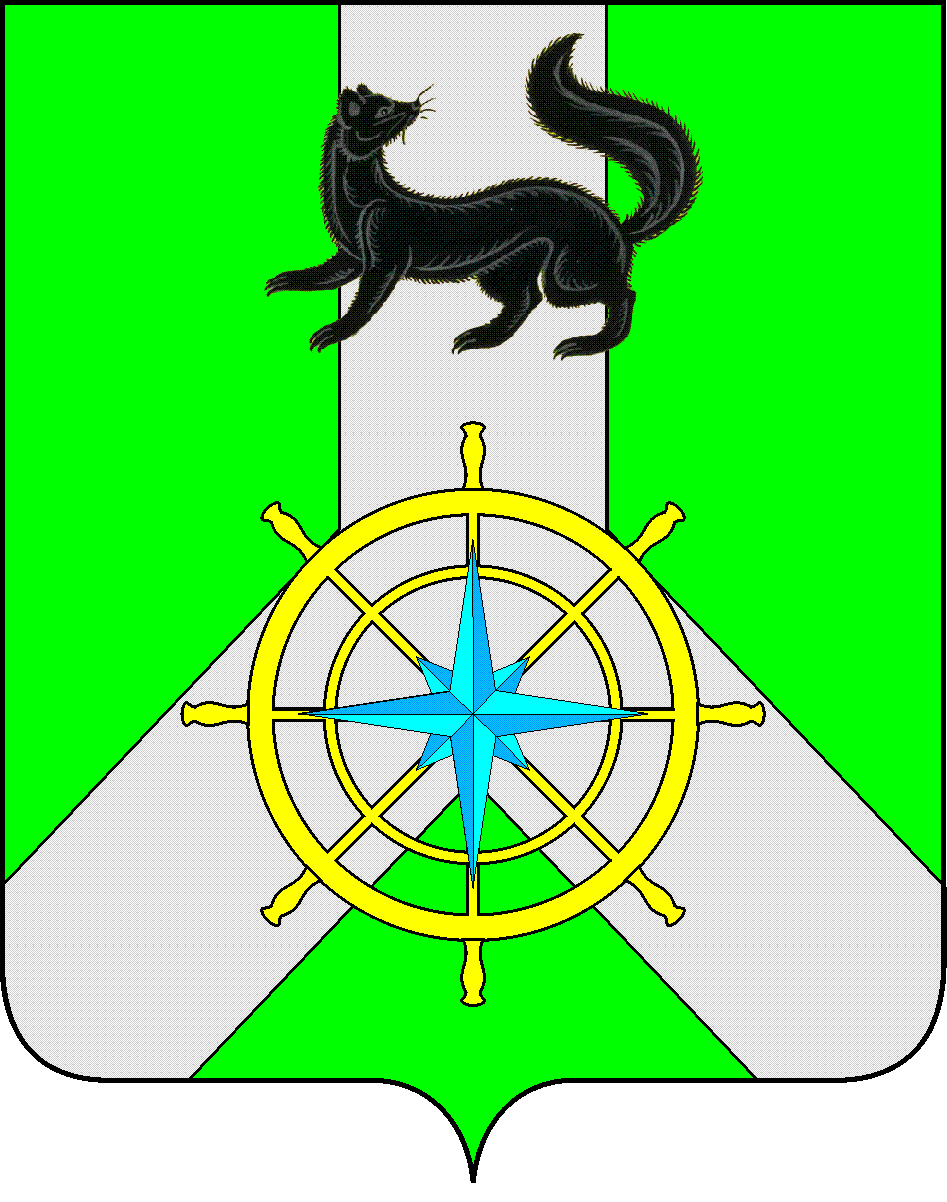 Р О С С И Й С К А Я   Ф Е Д Е Р А Ц И ЯИ Р К У Т С К А Я   О Б Л А С Т ЬК И Р Е Н С К И Й   М У Н И Ц И П А Л Ь Н Ы Й   Р А Й О НА Д М И Н И С Т Р А Ц И Я П О С Т А Н О В Л Е Н И ЕВ соответствии с пунктом 4 части 3 статьи 78 Бюджетного кодекса Российской Федерации, руководствуясь положения Федерального закона  №131 – ФЗ «Об общих принципах организации  местного самоуправления в Российской Федерации», Уставом муниципального образования Киренский район,ПОСТАНОВЛЯЮ:Внести дополнения в положение о порядке предоставления субсидий юридическим лицам, индивидуальным предпринимателям, физическим лицам – производителям товаров, работ, услуг из бюджета муниципального образования Киренский район, утвержденного Постановлением мэра Киренского района №1313 от 29.12.2012г., дополнить раздел 3 положения пунктами 3.5; 3.6 и изложить в следующей редакции:Пункт 3.5 «Остатки субсидий, не использованные в текущем  финансовом году, подлежат возврату не позднее 15 декабря  текущего года»;Пункт 3.6. «Получатель обеспечивает возврат в доход бюджета муниципального образования Киренский район субсидии, не использованной в отчетном финансовом году в случае не осуществления доставки товара, оказания услуги, выполнения работы в полном объеме, предусмотренной Соглашением о предоставлении субсидии».Опубликовать настоящее постановление в Бюллетене нормативно – правовых актов Киренского муниципального района "Киренский районный вестник".Настоящее постановление вступает в силу со дня его подписания.Мэр района									         П.Н. НеупокоевИсп. И.С. ЧернинаСогласовано:Зам. мэра по экономике и финансам С.И. КирьяновНачальник отдела доходов финансового управленияАдминистрации Киренского р-на  О.В. Шелковниковаот  25 ноября 2013 г.№ 1001г. КиренскО внесении дополнении в положение, утвержденное постановлением мэра Киренского района №1313 от 29.12.2012г.